MADONAS NOVADA PAŠVALDĪBA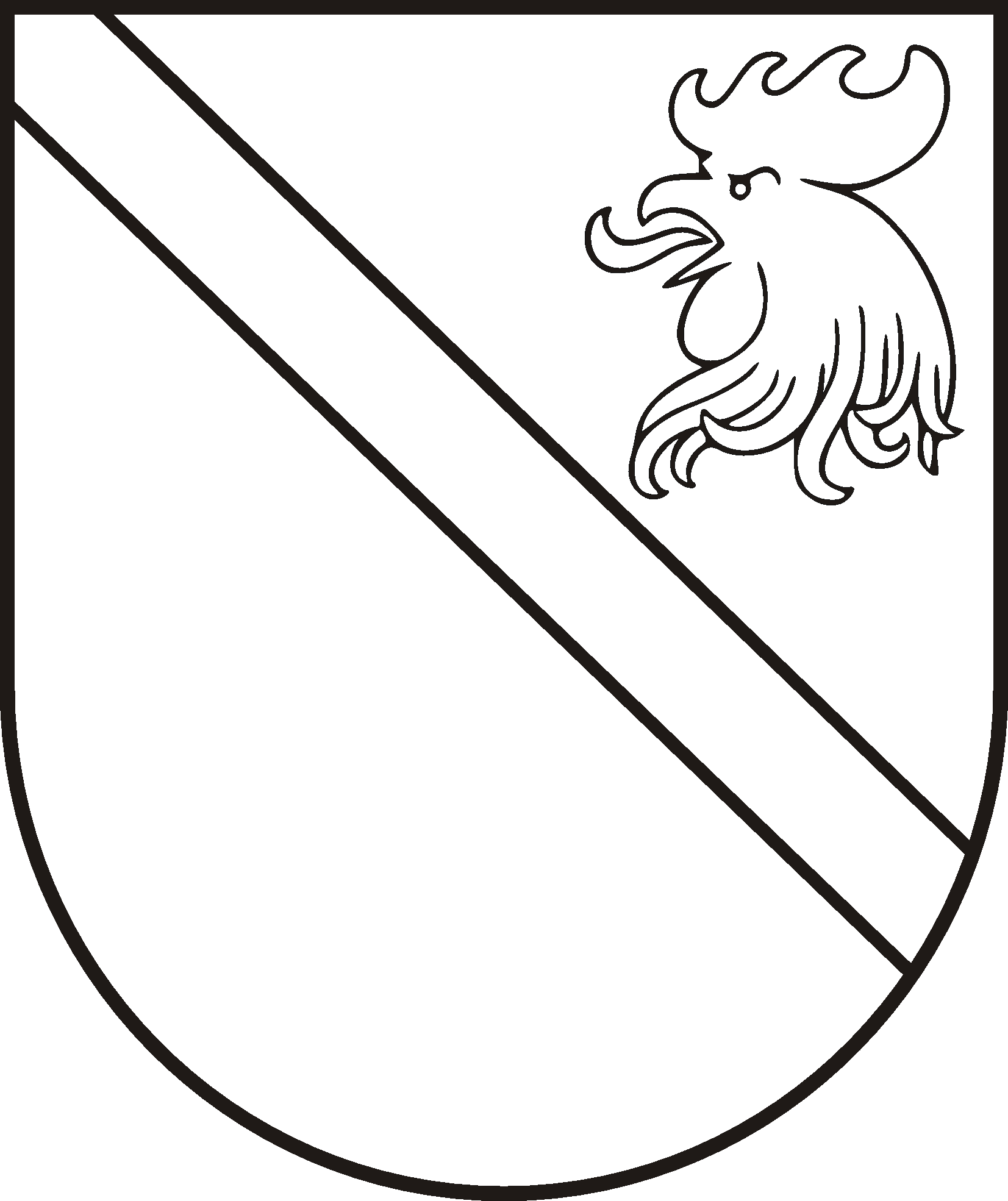 Reģ. Nr. Saieta laukums 1, Madona, Madonas novads, LV-4801 tel. ,  , e-pasts: dome@madona.lv Saistošo noteikumu Nr. 20
Grozījumi Madonas novada pašvaldības 27.01.2010. saistošajos noteikumos Nr. 2 „Noteikumi par vienreizēju materiālu pabalstu piešķiršanu Madonas novadā”
paskaidrojuma rakstsPriekšsēdētāja vietnieks 							A.LungevičsPaskaidrojumu
raksta sadaļasNorādāmā informācijaProjekta nepieciešamības pamatojums Grozījumi spēkā esošajos saistošajos noteikumos Nr. 2 „Par Madonas novada pašvaldības sociālajiem pabalstiem” nepieciešami, jo Latvijas Republikā tiek plānots ar 2014. gada 1. janvāri pievienoties eiro zonai. Tāpēc visas sasitošajos noteikumos norādītas pabalsta summas ir jākonvertē eiro. Konvertētajām pabalsta summām ir jābūt jau spēkā saistošajos noteikumos ar šo norādīto datumu. Grozījumi nepieciešami, jo nepieciešams pārskatīt dažu pabalstu veidu apmēru un apjomu. Nepieciešams arī spēkā esošo noteikumu precizēšana un optimizācija.Īss projekta satura izklāsts Pilnvarojums izstrādāt šos saistošos noteikumus izriet no šādām ārējiem normatīvajiem aktiem: „Par pašvaldībām” 43.panta 3.daļu. Saistošie noteikumi paredz 4 grozījumus spēkā esošajos noteikumos.noteikumu punkts 1.1. paredz palielināt pabalsta bērnu piedzimšanas gadījumā apmēra palielināšana, nosakot tā apmēru 142 € (100 Ls), līdzšinējo 50 Ls vietā;noteikumu punkts 1.2. paredz pabalstu dzīves jubilejās saņēmēju loka paplašināšanu, iekļaujot arī personas, kuras sasniegušas septiņdesmit piecu gadu vecumu;noteikumu punkts 1.3. paredz jaunus pabalstu apmērus, nosakot, ka jubilejas pabalsta apmērs 75; 80; 85; 90; 95 gadu vecumu sasniegušām personām ir 100 €, 100 un vairāk gadu vecumu sasniegušām personām 200 €, bet laulības (kāzu) jubilejas 50; 55; 60; 65; 70 un vairāk kopdzīves gadus sasniegušiem pāriem – 100 €;noteikumu punkts 1.4. paredz iekļaut normas par apbedīšanas pabalstu, kas līdz šim bija noteiktas citos sasitošajos noteikumos.Informācija par plānoto projekta ietekmi uz pašvaldības budžetu Prognozējams, ka saistošo noteikumu īstenošana palielinās pašvaldības izdevumus sociālajai palīdzībai. Taču ņemot vērā, ka turpinās, un prognozes rāda, ka turpināsies, trūcīgo ģimeņu (personu) skaita samazināšanās novadā, līdz ar to pabalsta GMI līmeņa nodrošināšanai saņēmēju, kas ir būtiskākā sociālās palīdzības budžeta sastāvdaļa, skaita samazināšanās, izdevumu palielināšanās pašvaldības budžetā nav prognozējama pārāk liela.Informācija par plānoto projekta ietekmi uz uzņēmējdarbības vidi pašvaldības teritorijā Nekādas ietekmes nav.Informācija par administratīvajām procedūrām Privātpersonas saistošo noteikumu normu piemērošanai (sociālās palīdzības saņemšanai) griežas Madonas novada pašvaldības Sociālajā dienestā pēc savs dzīvesvietas.Līdzšinējās administratīvās procedūras saistošie noteikumi nemaina.Informācija par konsultācijām ar privātpersonām Konsultācijas nav notikušas. Saistošo noteikumu grozījumu projekts ar paskaidrojumu rakstu publicēts Madonas novada pašvaldības mājaslapā internetā.